ASOCIACIÓN PSICOANALÍTICA DE SANTIAGOCURSO: INTRODUCCIÓN A LA PSICOTERAPIA ANALÍTICA DE GRUPO DESTINADO: Psiquiatras y Psicólogos.HORARIO: Viernes de 16.00 a 17:30 hrs.MODALIDAD ON LINE: plataforma zoom.FECHA: Marzo /2021 a Julio/2021.COSTO: $ 250.000.I.- Objetivo General:  La psicoterapia de grupo es una práctica frecuente y hecha muchas veces desde otras teorías psicológicas  o de manera más bien silvestre. La PAG nos entrega herramientas tanto para realizar terapias de largo aliento, así como intervenciones más  focales para elaborar problemáticas de naturaleza diversa. Incluso en aquellas intervenciones cuyo objetivo es sólo el apoyo, el terapeuta debe tener conocimientos sobre las dinámicas grupales que surjen espontáneamente y pueden, sin un buen manejo, impedir el logro terapéutico.El objetivo de este curso es introducirnos en los conceptos centrales de la PAG, dando una panóramica histórica desde sus orígenes hasta los desarrollos contemporáneos que han ido enriqueciéndola y que son más utilizados hoy. A su vez queremos dar a conocer como la PAG se hace extensiva al tratamiento de las disfunciones de los vínculos de pareja, familia, padres-hijos, etc. Por último, algunos seminarios estarán dirigidos a como se utiliza en poblaciones específicas como los pacientes con adicción, limítrofes, diferentes edades, etc.II.- PROGRAMASEMINARIO N°1 - Viernes 19 de Marzo  Historia de la PAG .Dr.  Edgardo Thumala. Bibliografía Obligatoria:- Mario Colli Alonso 1 y Mayra Lorenzo 2. Psicoterapia de Grupo: Revisión Histórica. Rev. Hosp. Psiquiátrico de la Habana 2004;1(1)- Davanzo, Hernán.   La psicoterapia analítica de grupo en Chile: Una perspectiva histórica. Psicoterapia de Grupos y Vínculos Ed. Orjikh santiago 2012 Bibliografía complementaria:Saúl Scheidlinger, Ph.D.   Historia de la terapia de grupo de Terapia de grupo Kaplan-Sadock  Ed. PanamericanaPsicoterapia De Grupo  Teoría, técnica e investigación Raúl Vaimberg Grillo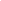 SEMINARIO N° 2 - Viernes 26 de Marzo S. Freud   y sus escritos sobre psicología de las masas. Ps. Antonia Staforelli.Bibliografía obligatoria:- Berenstein, Isidoro (2003) Los haceres y los espacios psíquicos. En Clínica psicoanalítica ante las catástrofes sociales. La experiencia argentina. Comp. Por Waisbrot,Wikinski, Rolfo, Slucki y Toporosi Buenos Aires: Paidós.- Bustos, P. y Martínez, R. (2018) Los “escritos sociales” de Freud a la luz de Lo Vincular.- Dukes, Gabriel (2014) El aporte de Volkan trabajo presentado en Primer Encuentro Internacional El Mundo Interno y la Política, 2014.Bibliografía optativa:-Tótem y Tabú (1912-1913)-Psicología de las masas y análisis del yo (1921)-El porvenir de una ilusión (1927)-El malestar en la cultura (1930)-Sobre la conquista del fuego (1931)- ¿Por qué la guerra? (1932)-Moisés y la religión monoteísta (1934-1938)SEMINARIO N°3 - Viernes     9 de abril M. Klein y W. Bion. Teoría de las R.O.Dra. Silvia González Bibliografía Obligatoria: - Howard D. Kibel.  The Clinical Application of Object Relations Theory, Cap 6.Handbook of Contemporary Group Psichotherapy. International Universities Press. Inc. Madison. Connecticut. !992.Bibliografía Optativa:-Grinberg, L. Sor, D. Tabak De  Bianchedi, E. Nueva Introducción a las ideas de Bion. Cap, 1. Tecnipublicaciones, Madrid España. 1991
SEMINARIO N°4 -Viernes   16 de AbrilH. Kohut.  y D. Winicott. Principales conceptos aplicados a grupo.Dra Silvia GonzálezBibliografía Obligatoria: - Ashbach, Ch. and Schermer, V.L. The  Clinical Application of  a Self  Psychology Theory. Cap 7.Handbook of Contemporary Group Psichotherapy. International Universities Press. Inc. Madison. Connecticut. !992.Bibliografía Optativa: -Kohut, H. Análisis del Self. Prólogo. Amorrortu editores. B. A. 1977. SEMINARIO N°5 - Viernes 23 de Abril  Teoría Vincular. Ps Antonia . Staforelli  y Ps.  Patrica Bustos Bibliografía obligatoria:- Berenstein, Isidoro y Puget, Janine (1999) Cap. 1 En busca de nuevas hipótesis psicoanalíticas Cap. 2 El material psicoanalítico en Lo vincular Buenos Aires:Paidós.- Mauer, Susana, Moscona, Sara y Resnizky, Silvia Cap. 1 Giros epistemológicos. Los paradigmas y sus cambios. En Dispositivos clínicos en psicoanálisis Buenos Aires: Letra viva.-Staforelli, A. (2006). Acerca del vínculo y la teoría vincular: Una posibilidad de expansión del saber y la praxis psicoanalítica. Revista Chilena de Psicoanálisis, Volumen 23 (2), 157- 167. Bibliografía optativa:-Moreno, Julio (2000) Cap. 4 ¿Hay lugar para lo indeterminado en psicoanálisis? En Clínica familiar psicoanalítica. Estructura y acontecimiento. Buenos Aires: Paidós.
SEMINARIO N°6 - Viernes  30 de Abril Teoría Relacional. Dr.  Edgardo ThumalaBibliografía-Thumala, Edgardo. Psicoterapia Analítica de Grupo y la Perspectiva Relacional e Intersubjetiva. Psicoterapia de Grupos y Vínculos Ed. Orjikh Santiago 2012-Victor L. Schermer and Cecil A. Rice . Towards an Integrative Intersubjective and Relational Group Psychotherapy. The Wiley-Blackwell Handbook of Group Psychotherapy, First Edition. Edited by Jeffrey L. Kleinberg.  © 2012 John Wiley & Sons, Ltd. Published 2012 by John Wiley & Sons, Ltd. Bibliografía complementaria:*Stolorow (2010). Cap. “The Intersubjective context of intrapsychic experience”, pp. 3-14. En The Intersubjective Perspective 1994. Editores: Stolorow, Atwood, Brandchaft (traducido)Beebe, B. & Lachmann, F. (2003). The relational turn in psychoanalysis: A dyadic systems view from infant research. Contemporary Psychoanalysis, 39 (3), 379-409.Lisa Mahon, PH.D.,    M. Leszcz, Md. 2017  The Interpersonal Model of Group   Psychotherapy.  International Journal of Group Psychotherapy, 67: S121–S130, 2017Araya C. Thumala E. 2014  Mujeres chilenas en psicoterapia, la dificultad del cambio    Presentado en Congreso IARPP Santiago 2014.SEMINARIO N°7- Viernes 7 de MayoTerapia de Pareja. Ps. Bárbara Ortúzar Bibliografía obligatoria:- Leone, Carla. ¨Couple Therapy from the Perspective of Self Psychology and Intersubjectivity Theory¨ . Psychoanalytic Psychology 2008, Vol. 25, Nº 1, 79-98.Bibliografía Optativa:Ringstrome, Philip. "La perspectiva Psicoanalítica Relacional en la Terapia de Pareja". En la Revista electrónica de Psicoterapia. Clínica e Investigación Relacional, 2018.
SEMINARIO N°8 - Viernes 14 de MayoTerapia de Familia.Ps. Antonia StaforelliPs.  Patricia BustosBibliografía obligatoria:-Gaspari, Ricardo y Waisbrot, Daniel (2011) Introducción al compilado Familias y Parejas. Psicoanálisis, vínculos, subjetividad Buenos Aires: Psicolibro ediciones.-Moguillansky, Rodolfo y Seiguer, Guillermo (1996) Cap. 1 El conocimiento de lo familiar y Cap. 2 La fundación de una familia como creación de un nuevo contexto de significación en La vida emocional de la familia Buenos Aires: Lugar editorial.Bibliografía optativa:-Cantarelli, Mariana (2009) Después de la familia tipo ¿qué?. A propósito de historias de familia. APdeBA, III 3.-Moguillansky, Rodolfo y Seiguer, Guillermo (1996) La vida emocional de la familia Buenos Aires: Lugar editorial.-Moguillansky, Rodolfo y Nussbaum, Silvia (2013) Cap. 1 La introducción del punto de vista vincular. Un nuevo sujeto de la psicoterapia y del psicoanálisis: la familia. Cap. 2 Cada individuo está determinado por los vínculos familiares y sociales que preexisten a su nacimiento. En Teoría y clínica vincular. Fundamentos teóricos del abordaje clínico de la pareja y la familia Buenos Aires: Lugar editorial.SEMINARIO N°9 - Viernes 28 de MayoTerapia Vincular padres e hijos. Ps. Bárbara OrtuzarBibliografia:-Dio Bleichmar Emilce. Manual de Psicoterapia de la Relación padres e hijos¨, Paidós, 2005.Prefacio.. Pág. 139-141. Cap. 5 y Cáp. 6.
SEMINARIO N°10 - Viernes 4 de Junio  Terapia niñosPs. Macarena López y Ps. Patricia Bustos Bibliografía: -Vidal I.,Vera I.,Escudero C.Una experiencia de Terapia de Grupo con niños en edad de latenciaRev. Asociación Española de Neuropsiquiatría. Vol. 33 N°118.Versión on-line ISSN 2340SEMINARIO N°11 - Viernes 11 de JunioTerapia de adolescentes y adultos jóvenes.Ps. Viviana SosmanBibliografia:-Segoviano, M; Kordon, D (1995)Capítulo VIII, Identificación, identidad y grupo.En Desarrollos sobre grupalidad: Una perspectiva Psicoanalítica.Lugar Editorial, Buenos . Aires, 1996.SEMINARIO N°12 -  Viernes 18 de junioTerapia en tercera edad Ps. Patricia BustosBibliografía:Juaneu, Luciana; Rossi, Alejandra y Simoncelli, Antonella La entrevista clínica en la tercera edad Licencia Creative Commons Atribución-No Comercial-Compartir Obras Derivadas Igual 2.5 Argentina. http://creativecommons.org/licenses/by-nc-sa/2.5/ar/ SEMINARIO N°13 -  Viernes 25 de JunioTerapia en pacientes adictos. Ps. Macarena  López Bibliografía-López, M. (2011), Algunas Reflexiones en torno a los grupos terapéuticos y al trabajo de grupo de terapeutas en un programa de adicciones. En Psicoterapia psicoanalítica de grupos y vínculos. Ed. Morales, Ortúzar y Thumala. Editorial Orjikh. Santiago. Chile.
-Acuña, G y cols., 2011. Psicoterapia Cognitivo Conductual de las Adicciones: Manual de Prevención de Recaídas en Grupo. Ediciones de la Sociedad de Neurología, psiquiatría y Neurocirugía de Chile.
Prologo, capítulo 1 y 2.
SEMINARIO N°14 – Viernes 2 de Julio.Terapia pacientes limítrofes.Dr. Antonio Menchaca Bibliografía:-Menchaca, A.  Manual de Psicoterapia ICE. Instituto Psiquiátrico Dr. J. Horwitz Barak. Servicio de Salud Metropolitana Norte. Ministerio de Salud. 2010.SEMINARIO N° 15. Viernes 9 de JulioGrupo experiencial: Grupo Balint o Grupo TPs. Nevio de Longo o Dr. Edgardo Thumala